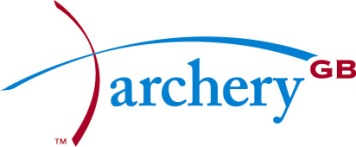 INCIDENT REPORT FORMIn the event of an incident, the following procedure should be followed (For incidents involving Children please use the Safeguarding Incident Report Form, SCF 04):Contact Emergency Services/Relevant Authorities if required;For all incidents, complete two copies of this form, keep one copy of the form in the incident book and forward one copy to organisation’s secretary;Organisation Information(Club/County/Region etc)Organisation Information(Club/County/Region etc)Organisation Information(Club/County/Region etc)Organisation Name:Organisation Name:Organisation Name:Name of Official in attendance:Name of Official in attendance:Positon:AddressAddressAddressTelephone Number:Mobile:Mobile:E-mail address:E-mail address:E-mail address:Person(s) involved in incident or alleged to have caused the incident: (use separate sheet if necessary)Person(s) involved in incident or alleged to have caused the incident: (use separate sheet if necessary)Person(s) involved in incident or alleged to have caused the incident: (use separate sheet if necessary)Name: Date of Birth Male   Female Address:Address:Address:Telephone Number:Mobile:Mobile:E-mail address:Position in Club:Position in Club:Incident Information:Incident Information:Incident Information:Incident Information:Are you reporting your own concerns or responding to concerns raised by someone else?Are you reporting your own concerns or responding to concerns raised by someone else?Are you reporting your own concerns or responding to concerns raised by someone else?Are you reporting your own concerns or responding to concerns raised by someone else?My own concerns Someone else’s  concerns Other persons details:Other persons details:What Happened?What Happened?What Happened?What Happened?Where did it happen? (location and address)Where did it happen? (location and address)Where did it happen? (location and address)Where did it happen? (location and address)How did it Happen?How did it Happen?How did it Happen?How did it Happen?When did it happen? (time and date)When did it happen? (time and date)When did it happen? (time and date)When did it happen? (time and date)When was it reported? (time and date)When was it reported? (time and date)When was it reported? (time and date)When was it reported? (time and date)Who was it reported to?Who was it reported to?Who was it reported to?Tel/Mob No:Who was it reported by?Who was it reported by?Who was it reported by?Tel/Mob No:Witness DetailsWitness DetailsAny witnesses?Yes  No Witness name and contact details:Any witnesses?Yes  No Witness 1Any witnesses?Yes  No Witness 2Any witnesses?Yes  No Witness 3Incident NotificationIncident NotificationHas the incident been reported to any external agencies:Yes  No Which Agency was it reported to?Has the incident been reported to any external agencies:Yes  No When was it reported?  Time & Date:Has the incident been reported to any external agencies:Yes  No Who reported it? Name & Contact details:Has the incident been reported to any external agencies:Yes  No Agreed Actions/Advice given:Follow up actionsFollow up actionsRecommended follow action:Club/County/Region Secretary informed? Yes  No When?  Time & Date:Club/County/Region Secretary informed? Yes  No By Whom? Name & Contact details:Archery GB Membership Services informed?Yes  No When?  Time & Date:Archery GB Membership Services informed?Yes  No By Whom? Name & Contact details:Have those involved returned to the sport Yes  No If not, why not?Have those involved returned to the sport Yes  No Is further action required to encourage them back into the sport?Individual Completing the FormIndividual Completing the FormIndividual Completing the FormIndividual Completing the FormSignaturePrint NamePosition DateOrganisation Official (Committee Member)Organisation Official (Committee Member)Organisation Official (Committee Member)Organisation Official (Committee Member)SignaturePrint NamePositionDate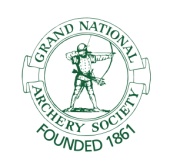 Archery GB is the trading name of the Grand National Archery Society, a company limited by guarantee no. 1342150 Registered in .